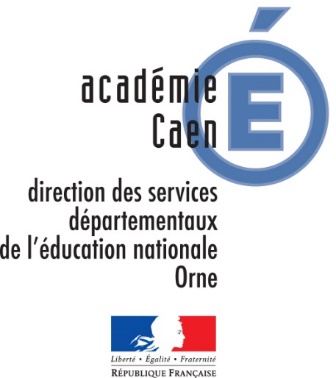 SEVEEAFFECTATION EN 3E PREPA-METIERS 2019PROCEDURE ET CALENDRIERDossier papierRempli par la famille qui le remet à l’établissement d’origineSaisie sur l’application prépa-métierPar le chef d’établissement d’origine entre le 23 avril et le 17 maiTransmission des dossiers de candidature papier à la DSDEN Pour les candidature 1er vœu hors département : envoyer l’original à la DSDEN du 1er vœu et une copie à la DSDEN du 2e vœuDate butoir le 17 mai 2019 affectation61@ac-caen.fr Commission départemental d’affectation Mardi 28 mai 14 h 30